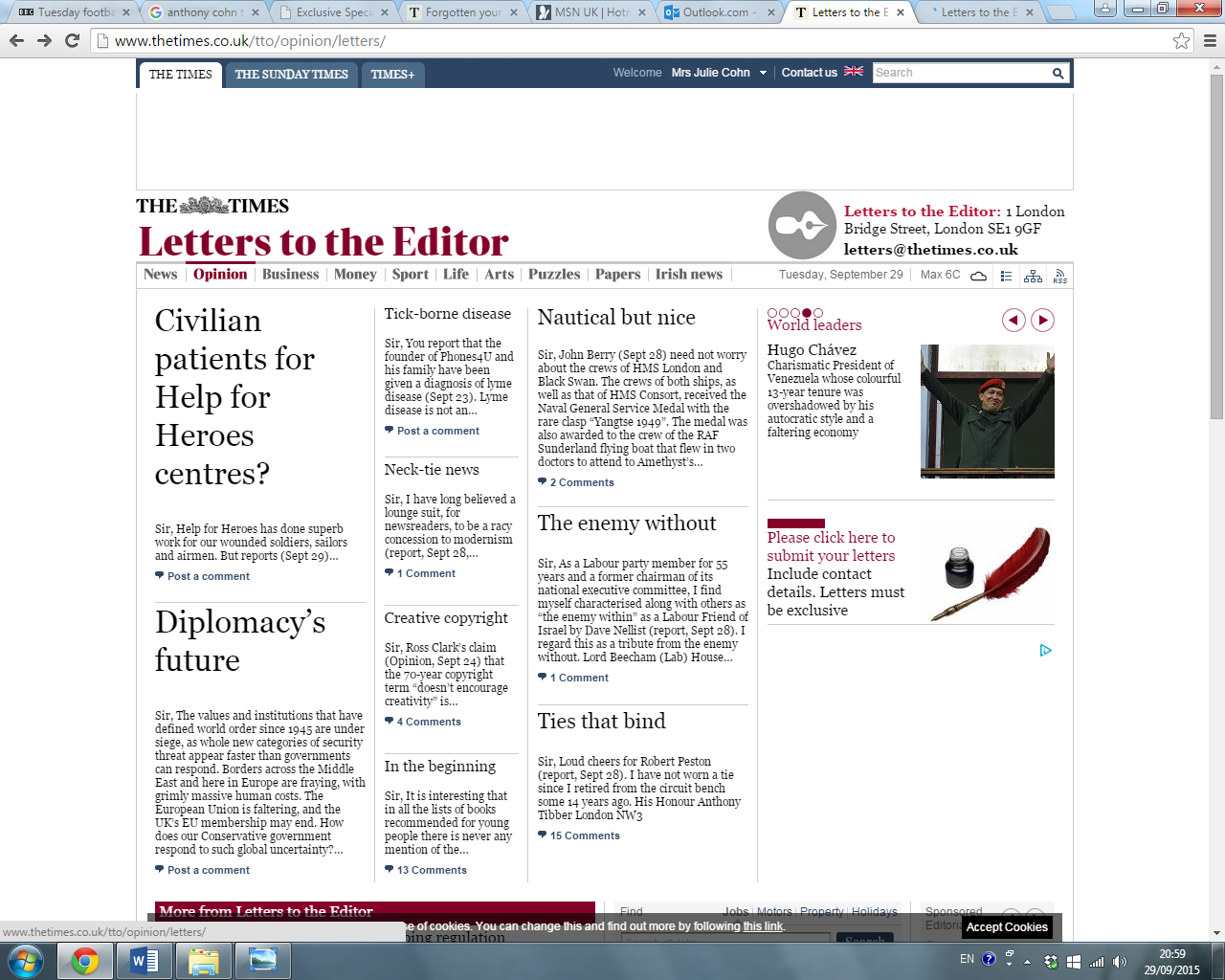 
Patients will suffer ‘with or without a strike’Sir, The government has suggested that the hours between 7am and 10pm Monday to Saturday would represent “normal” working hours for junior doctors. This is perplexing, as MPs do not sit before 9.30am, have an average finish time of 7pm and sat for a total of 989 hours last year — the lowest figure since 1979.Not only this, but they receive a meal allowance if they work beyond 7.30pm and a free taxi home if they work beyond 11pm. Parliament finishes early every Friday and has only sat four times on a Saturday since 1939. Maybe we are not all in this together.Dr Anthony Cohn
London NW4